                                       CURRICULUM VITAE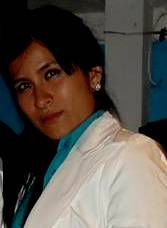 DATOS PERSONALES:NOMBRE: Mirna Citlalli Amaya de LunaOCUPACIÓN: PRESIDENTA MUNICIPAL INTERINA DE SAN PEDRO TLAQUEPAQUE(REGIDORA CON LICENCIA 2015-2018) FORMACIÓN ACADEMICA:(GRADO OBTENIDO, INSTITUCIÓN EDUCATIVA Y FECHA DE EGRESO)ULTIMO GRADO DE ESTUDIOS: Universidad de Guadalajara.  / Licenciada en Psicología; Grado a la Excelencia Académica.  En la “43 ceremonia de reconocimiento y estímulos a estudiantes sobresalientes”, (2007- 2011).Testimonio según; El Centro Nacional De Evaluación para la Educación Superior, A.C. (CENEVAL): Desempeño Sobresaliente. Constancia recibida: Cédula profesional: 7712771.OTROS: Diplomado en: Alta Dirección / Tecnológico de Monterrey por Movimiento Ciudadano EstatalEXPERIENCIA PROFESIONAL, POLÍTICA Y LABORAL: Líder entusiasta y comprometido; líder social  con conocimiento real de las necesidades de Tlaquepaque, representante de  55% de la de la población  menores de 30 años.   Preocupada por los acontecimientos y problemáticas reales del Municipio de  Tlaquepaque, desde distintos puntos de interés como son; igualdad de género, deserción escolar, adolescencia y drogadicción, mujeres jefas de familia, pobreza y marginación,  no violencia contra mujeres, salud mental, entre otros, economía y pobreza, entre otros. 2012- 2015; Coordinador de propuestas y  contenido en casa ciudadana Tlaquepaque.Desde el 2012 es Militante y simpatizante de Movimiento Ciudadano Tlaquepaque. Actualmente colaboró en el posicionamiento de Movimiento Ciudadano desde estrategias de comunicación influencia y  afiliación. Sólida reputación por mantener elevados estándares éticos y por llevar a cabo el logro exitoso de  objetivos, indicadores y metas institucionales.En el  ámbito  profesional ha desempeñado diferentes posiciones, en el sector privado y/o social, entre ellas: Analista de Reclutamiento y Selección mando Gerencial, supervisor psicólogo en temas seguridad ante el trámite de confianza de portación de arma, psicólogo clínico comunitario, capacitador e instructor social,  psicólogo clínico sector salud, sector educativo;   profesor de preparatoria entre otros. 
Participa en el desarrollo e implementación  de la Fundación  México con Valores. Ha participado en diferentes cursos, charlas y seminarios, entre ellos se destacan: Psicología  Política,  Psicología de las Masas, Comunicación Efectiva, Liderazgo, Negociación, Inteligencia Emocional,  Manejo de Grupos, Salud mental, adicciones, infancia y rezago social entre otros.